
Meeting of Thurrock Adults Autism Action Group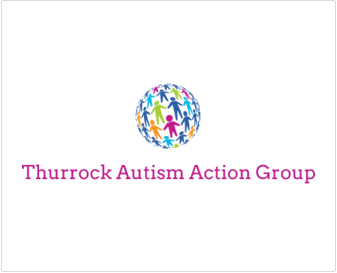 Monday 3rd December 2018 - 1.30pm to 3:00pm,The Beehive, West Street, Grays RM17 6XPAGENDADate/Time of Next Meeting: To be agreedTopicDiscussionWelcome, Introductions and ApologiesAllMinutes of last meeting and Matters ArisingAllLocal Account Co-Production UpdateIan EvansThurrock Council – Autism Self-Assessment Questionnaire Zerina HanifPeabody (Family Mosaic) – Medina Road Project Update Emma White     (Peabody)International Day of Disabled People 2018Ian Evans / AllSurvey on the how the Partnership Boards, Groups and Forums are working for people in ThurrockAll A.O.BAll